УтвержденаУказом ПрезидентаРоссийской Федерацииот 23 июня 2014 г. N 460В Совет Яковлевского  сельского поселения Елабужского муниципального района Республики Татарстан(указывается наименование кадровогоподразделения федеральногогосударственного органа, иногооргана или организации)СПРАВКА 1
о доходах, расходах, об имуществе и обязательствах имущественного характера лица, замещающего муниципальную должностьЯ, Ф.И.О., г.р., паспорт №, выдан ,(фамилия, имя, отчество, дата рождения, серия и номер паспорта, дата выдачи и орган, выдавший паспорт)	Место работы, должность	, депутат  Яковлевского сельского поселения  ,(место работы(службы), занимаемая(замещаемая) должность; в случае отсутствия основного места работы(службы) - род занятий; должность, на замещение которой претендует гражданин (если применимо) )зарегистрированный по адресу:Татарстан, , ул. , д. ,(адрес места регистрации)фактически проживающий по адресу:Татарстан, , ул. , д. ,(адрес фактического места проживания/временная регистрация)сообщаю сведения о доходах, расходах своих, супруги (супруга), несовершеннолетнего ребенка (нужное подчеркнуть)________________________________________________________________________(фамилия, имя, отчество, год рождения, серия и номер паспорта, дата выдачи и орган, выдавший паспорт)________________________________________________________________________(адрес места регистрации, основное место работы (службы), занимаемая(замещаемая) должность; в случае отсутствия основного места работы(службы) - род занятий)за отчетный период с 1 января 2016 г. по 31 декабря 2016 г. об имуществе, принадлежащем на праве собственности, о вкладах в банках, ценных бумагах, об обязательствах имущественного характера по состоянию на конец отчетного периода (на отчетную дату): 31 декабря 2016 года.________________1 Заполняется собственноручно или с использованием специализированного программного обеспечения в порядке, установленном нормативными правовыми актами Российской Федерации.2 Сведения представляются лицом, замещающим должность, осуществление полномочий по которой влечет за собой обязанность представлять такие сведения (гражданином, претендующим на замещение такой должности), отдельно на себя, на супругу (супруга) и на каждого несовершеннолетнего ребенка.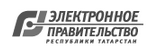 Раздел 1. Сведения о доходах 1_________________1 Указываются доходы (включая пенсии, пособия, иные выплаты) за отчетный период.2 Доход, полученный в иностранной валюте, указывается в рублях по курсу Банка России на дату получения дохода.Раздел 2. Сведения о расходах 1_________________1 Сведения о расходах представляются в случаях, установленных статьей 3 Федерального закона от 3 декабря 2012 г. N 230-ФЗ "О контроле за соответствием расходов лиц, замещающих государственные должности, и иных лиц их доходам". Если правовые основания для представления указанных сведений отсутствуют, данный раздел не заполняется.2 Указываются наименование и реквизиты документа, являющегося законным основанием для возникновения права собственности. Копия документа прилагается к настоящей справке.Раздел 3. Сведения об имуществе3.1. Недвижимое имущество_________________1 Указывается вид собственности (индивидуальная, общая); для совместной собственности указываются иные лица (Ф.И.О. или наименование), в собственности которых находится имущество; для долевой собственности указывается доля лица, замещающего муниципальную должность, который представляет сведения.2 Указываются наименование и реквизиты документа, являющегося законным основанием для возникновения права собственности, а также в случаях, предусмотренных частью 1 статьи 4 Федерального закона от 7 мая 2013 г. N 79-ФЗ "О запрете отдельным категориям лиц открывать и иметь счета (вклады), хранить наличные денежные средства и ценности в иностранных банках, расположенных за пределами территории Российской Федерации, владеть и (или) пользоваться иностранными финансовыми инструментами", источник получения средств, за счет которых приобретено имущество.3 Указывается вид земельного участка (пая, доли): под индивидуальное жилищное строительство, дачный, садовый, приусадебный, огородный и другие.3.2. Транспортные средства_________________1 Указывается вид собственности (индивидуальная, общая); для совместной собственности указываются иные лица (Ф.И.О. или наименование), в собственности которых находится имущество; для долевой собственности указывается доля лица, замещающего муниципальную должность, который представляет сведения.Раздел 4. Сведения о счетах в банках и иных кредитных организациях_________________1 Указываются вид счета (депозитный, текущий, расчетный, ссудный и другие) и валюта счета.2 Остаток на счете указывается по состоянию на отчетную дату. Для счетов в иностранной валюте остаток указывается в рублях по курсу Банка России на отчетную дату.3 Указывается общая сумма денежных поступлений на счет за отчетный период в случаях, если указанная сумма превышает общий доход лица и его супруга (супруги) за отчетный период и два предшествующих ему года. В этом случае к справке прилагается выписка о движении денежных средств по данному счету за отчетный период. Для счетов в иностранной валюте сумма указывается в рублях по курсу Банка России на отчетную дату.Раздел 5. Сведения о ценных бумагах5.1. Акции и иное участие в коммерческих организациях и фондах_________________1 Указываются полное или сокращенное официальное наименование организации и ее организационно-правовая форма (акционерное общество, общество с ограниченной ответственностью, товарищество, производственный кооператив и другие).2 Уставный капитал указывается согласно учредительным документам организации по состоянию на отчетную дату. Для уставных капиталов, выраженных в иностранной валюте, уставный капитал указывается в рублях по курсу Банка России на отчетную дату.3 Доля участия выражается в процентах от уставного капитала. Для акционерных обществ указываются также номинальная стоимость и количество акций.4 Указываются основание приобретения доли участия (учредительный договор, приватизация, покупка, мена, дарение, наследование и другие), а также реквизиты (дата, номер) соответствующего договора или акта.5.2. Иные ценные бумагиИтого по разделу 5 «Сведения о ценных бумагах» суммарная декларированная стоимость ценных бумаг, включая доли участия в коммерческих организациях (руб.), 0._________________1 Указываются все ценные бумаги по видам (облигации, векселя и другие), за исключением акций, указанных в подразделе «Акции и иное участие в коммерческих организациях».2 Указывается общая стоимость ценных бумаг данного вида исходя из стоимости их приобретения (а если ее нельзя определить – исходя из рыночной стоимости или номинальной стоимости). Для обязательств, выраженных в иностранной валюте, стоимость указывается в рублях по курсу Банка России на отчетную дату.Раздел 6. Сведения об обязательствах имущественного характера6.1. Объекты недвижимого имущества, находящиеся в пользовании 1_________________1 Указываются по состоянию на отчетную дату.2 Указывается вид недвижимого имущества (земельный участок, жилой дом, дача и другие).3 Указываются вид пользования (аренда, безвозмездное пользование и другие) и сроки пользования.4 Указываются основание пользования (договор, фактическое предоставление и другие), а также реквизиты (дата, номер) соответствующего договора или акта.6.2. Срочные обязательства финансового характера 1Достоверность и полноту настоящих сведений подтверждаю.(Ф.И.О. и подпись лица, принявшего справку)_________________1 Указываются имеющиеся на отчетную дату срочные обязательства финансового характера на сумму, равную или превышающую 500 000 руб., кредитором или должником по которым является лицо, сведения об обязательствах которого представляются.2 Указывается существо обязательства (заем, кредит и другие).3 Указывается вторая сторона обязательства: кредитор или должник, его фамилия, имя и отчество (наименование юридического лица), адрес.4 Указываются основание возникновения обязательства (договор, передача денег или имущества и другие), а также реквизиты (дата, номер) соответствующего договора или акта.5 Указывается сумма основного обязательства (без суммы процентов). Для обязательств, выраженных в иностранной валюте, сумма указывается в рублях по курсу Банка России на отчетную дату.6 Указываются годовая процентная ставка обязательства, заложенное в обеспечение обязательства имущество, выданные в обеспечение обязательства гарантии и поручительства.___________№
п/пВид доходаВеличина дохода 2
(руб.)1231Доход по основному месту работыне имею2Доход от педагогической и научной деятельностине имею3Доход от иной творческой деятельностине имею4Доход от вкладов в банках и иных кредитных организацияхне имею5Доход от ценных бумаг и долей участия в коммерческих организацияхне имею6Иные доходы (указать вид дохода):не имею7Итого доход за отчетный период0,00№
п/пВид приобретенного имуществаСумма сделки (руб.)Источник получения средств, за счет которых приобретено имуществоОснование приобретения 2123451Земельные участки2Иное недвижимое имущество3Транспортные средства4Ценные бумаги№
п/пВид и наименование имуществаВид собственности1Место нахождения (адрес)Площадь
(кв. м)Основание приобретения и источник средств 21234561Земельные участки 3:не имею2Жилые дома, дача:не имею3Квартиры:не имею4Гаражи:не имею5Иное недвижимое имущество:не имею№
п/пВид, марка, модель транспортного средства, год изготовленияВид собственности1Место регистрации12341Автомобили легковые:не имею2Автомобили грузовые:не имею3Мототранспортные средства:не имею4Сельскохозяйственная техника:не имею5Водный транспорт:не имею6Воздушный транспорт:не имею7Иные транспортные средства:не имею№
п/пНаименование и адрес банка или иной кредитной организацииВид и валюта счета 1Дата открытия счетаОстаток на счете 2 (руб.)Сумма поступивших на счет денежных средств (руб.) 31234561не имеет№
п/пНаименование и организационно-правовая форма организации 1Местонахождение организации (адрес)Уставный капитал 2
(руб.)Доля участия 3Основание участия 41234561не имею№
п/пВид ценной бумаги1Лицо, выпустившее ценную бумагуНоминальная величина обязательства
(руб.)Общее количествоОбщая стоимость 2
(руб.)1234561не имею№
п/пВид имущества 2Вид и сроки пользования 3Основание пользования 4Местонахождение (адрес)Площадь
(кв. м)1234561Земельные участки:не имею2Жилые дома:не имею3Квартиры:не имею4Гаражи:не имею5Иное недвижимое имущество:не имею№
п/пСодержание обязательства 2Кредитор (должник)3Основание возникновения 4Сумма обязательства 5(руб.) / Размер обязательства по состоянию на отчетную дату (руб.)Условия обязательства 61234561не имею/“”2017г.(подпись лица, представляющего сведения)